High-Performance Bi2Te3 Thermoelectric Materials via Modulation of Carrier Concentration Guided by SPB ModelYuan WangA, Jin ZouB,C, Zhi-Gang ChenA,BA Centre for Future Materials, University of Southern Queensland, Springfield central, Australia; B Materials Engineering, The University of Queensland, Brisbane, Australia;C Centre for Microscopy and Microanalysis, The University of Queensland, Brisbane, Australia.Abstract Thermoelectric materials, enabling the direct conversion between thermal and electrical energies, have been considered as energy-saving alternatives for sustainable power generation. Due to the intrinsic interdependence of thermoelectric parameters, including electrical conductivity, Seebeck coefficient, and electrical thermal conductivity, modulation of carrier concentration (n) is of vital significance to obtain thermoelectric materials with high energy conversion efficiency, which is gauged by a dimensionless figure of merit zT. Here, we utilize the single parabolic band (SPB) model to predict the optimal n (~ 1 × 1019 cm-3) of bismuth telluride (Bi2Te3), and guide our experimental design. By reducing n from ~ 1 ×1020 cm-3 in the intrinsic Bi2Te3 to ~ 6 ×1019 cm-3 in the Cr introduced Bi2Te3, zT was effectively improved from 0.7 to 1.08 at 470 K, and high average zT close to 1 was achieved from 300 K to 470 K. 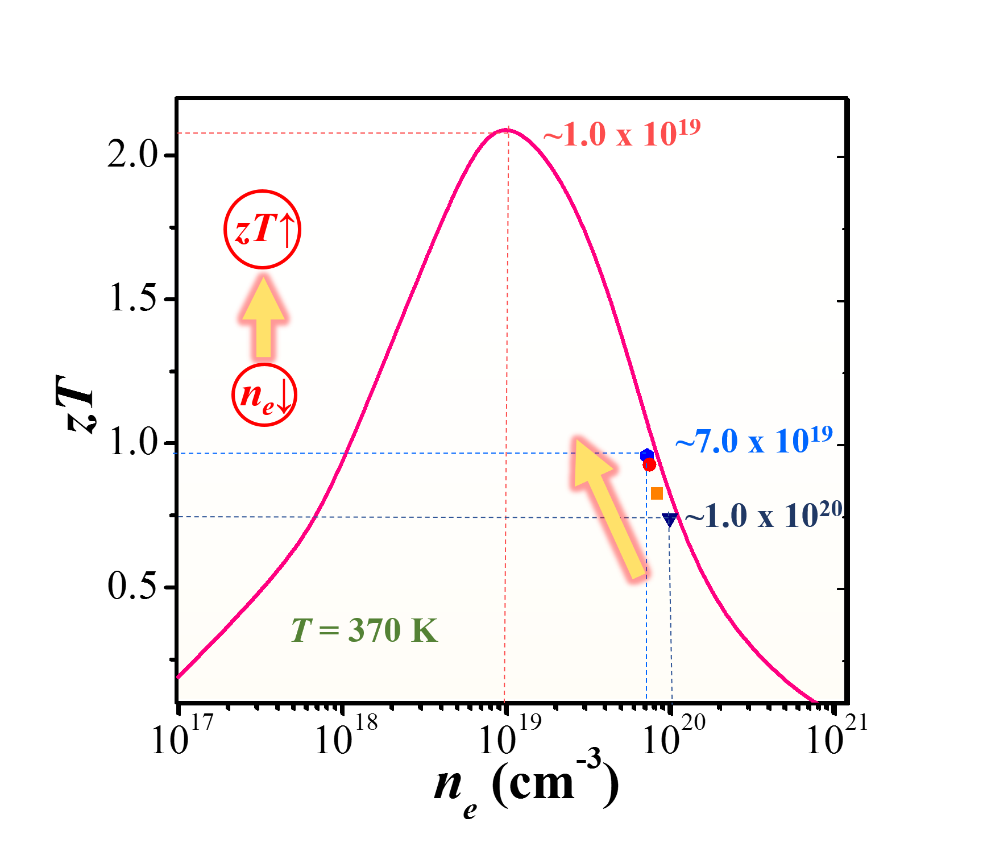 Figure 1. Calculation results of SPB model showing the effective zT enhancement with reduced n.References1. Wang, Y.; Liu, W.-D.; Gao, H.; Wang, L.-J.; Li, M.; Shi, X.-L.; Hong, M.; Wang, H.; Zou, J.; Chen, Z.-G. (2019). High Porosity in Nanostructured n-Type Bi2Te3 Obtaining Ultralow Lattice Thermal Conductivity. ACS Appl. Mater. Interfaces, 11, 31237-31244.2. Wang, Y.; Yang, L.; Shi, X.-L.; Shi, X.; Chen, L.; Dargusch, M.; Zou, J.; Chen, Z.-G. (2019) Flexible Thermoelectric Materials and Generators: Challenges and Innovations. Adv. Mater., 31, 1807916.